В нашей группе была объявлена выставка совместного творчества родителей и детей на тему:  «Мой космический корабль». И вот что у нас получилось….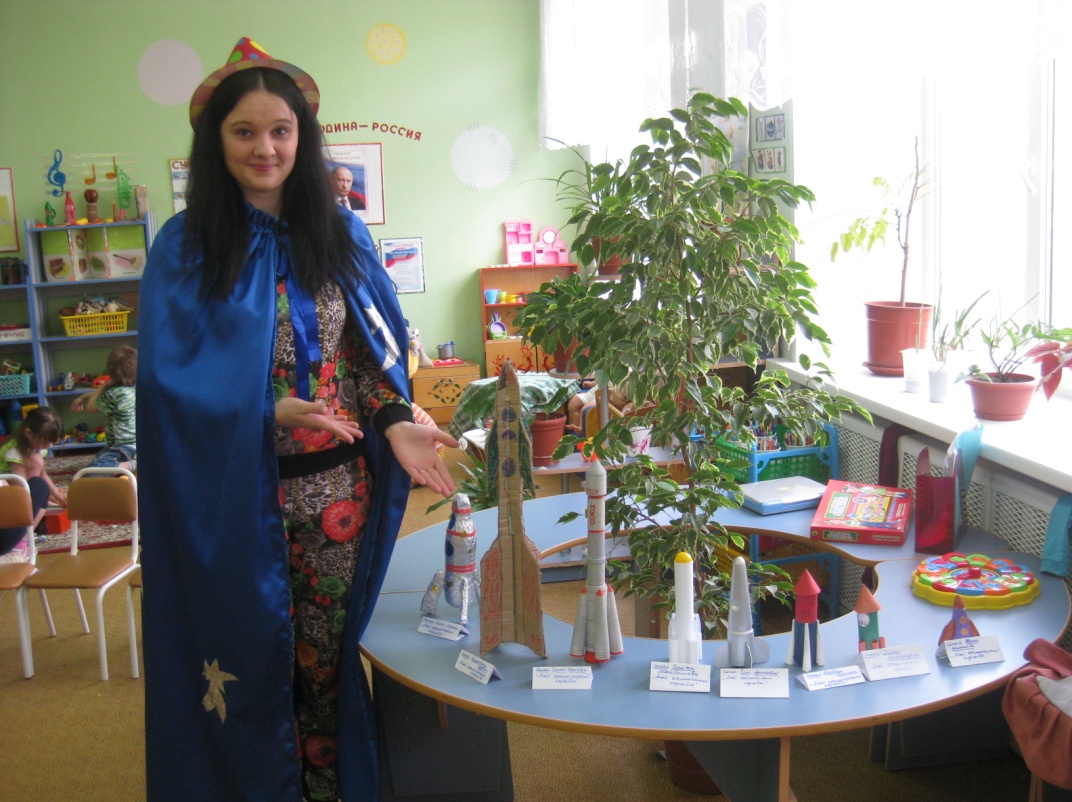 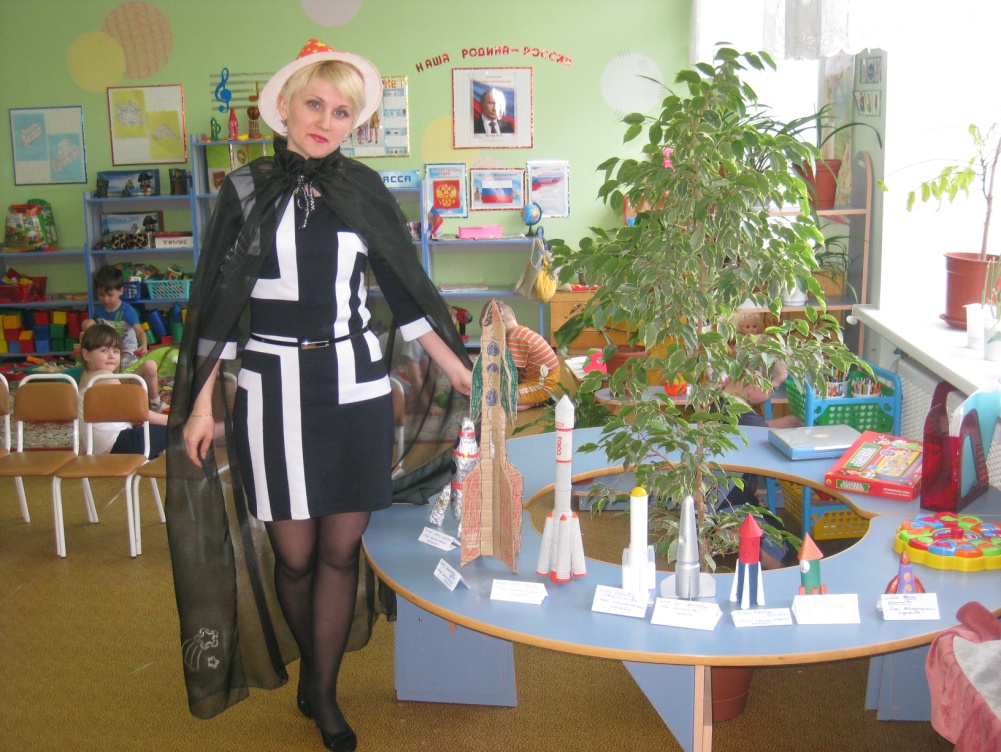 -17-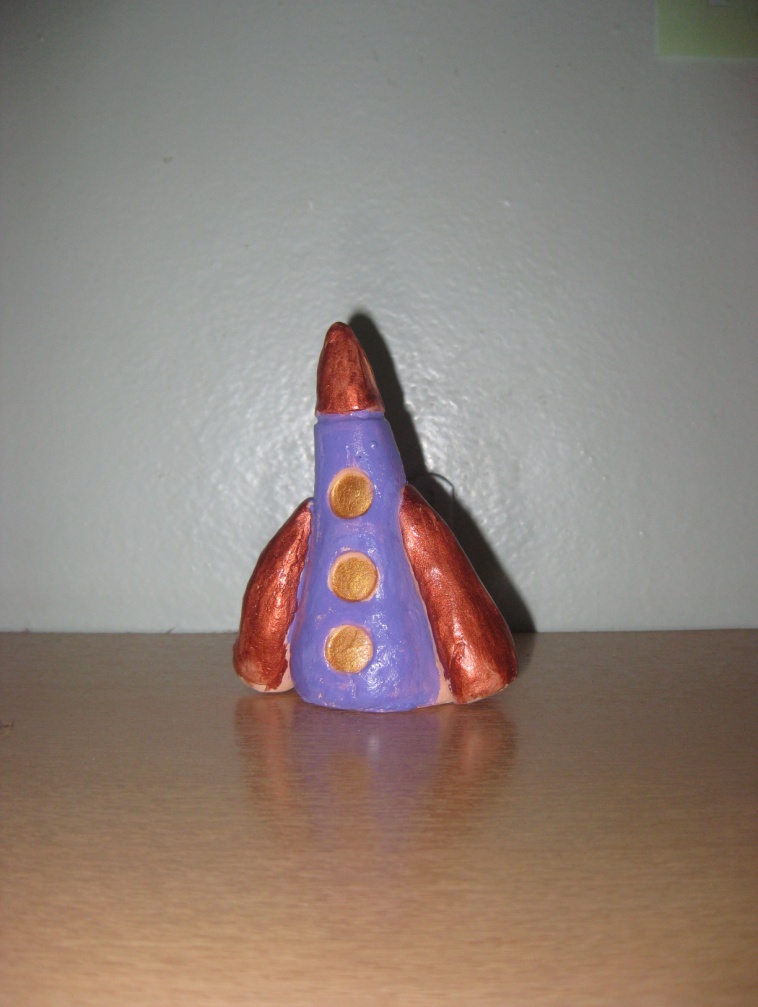 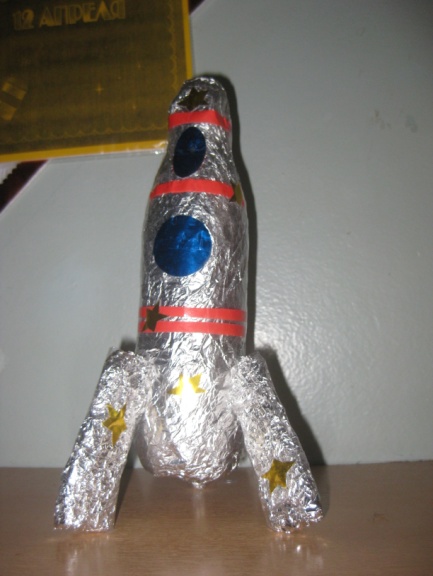 Семья Жени Шмелёва                                                 семья Саши Яшина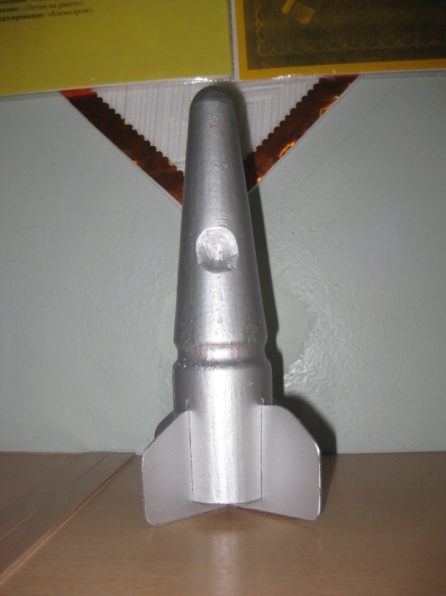 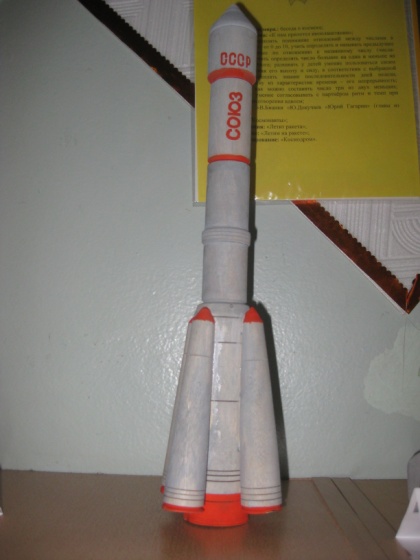          семья Оли Аристовой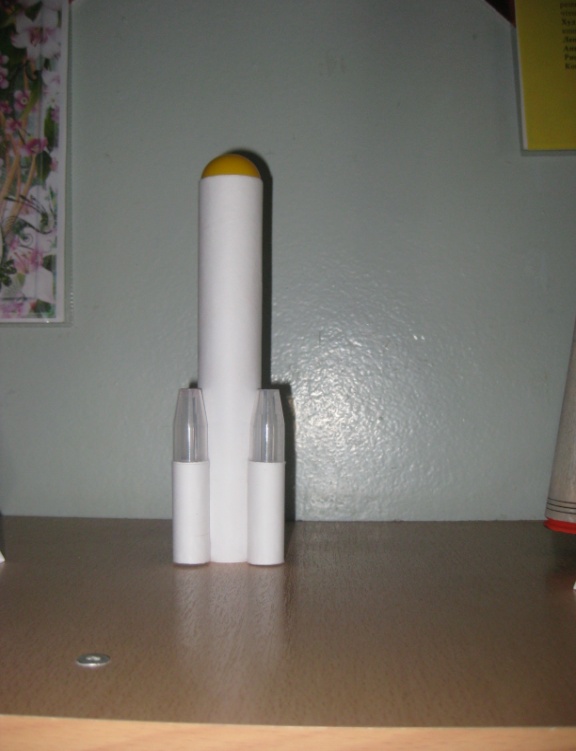                            семья Димы Борисовасемья Серёжи Максимова                                          -18-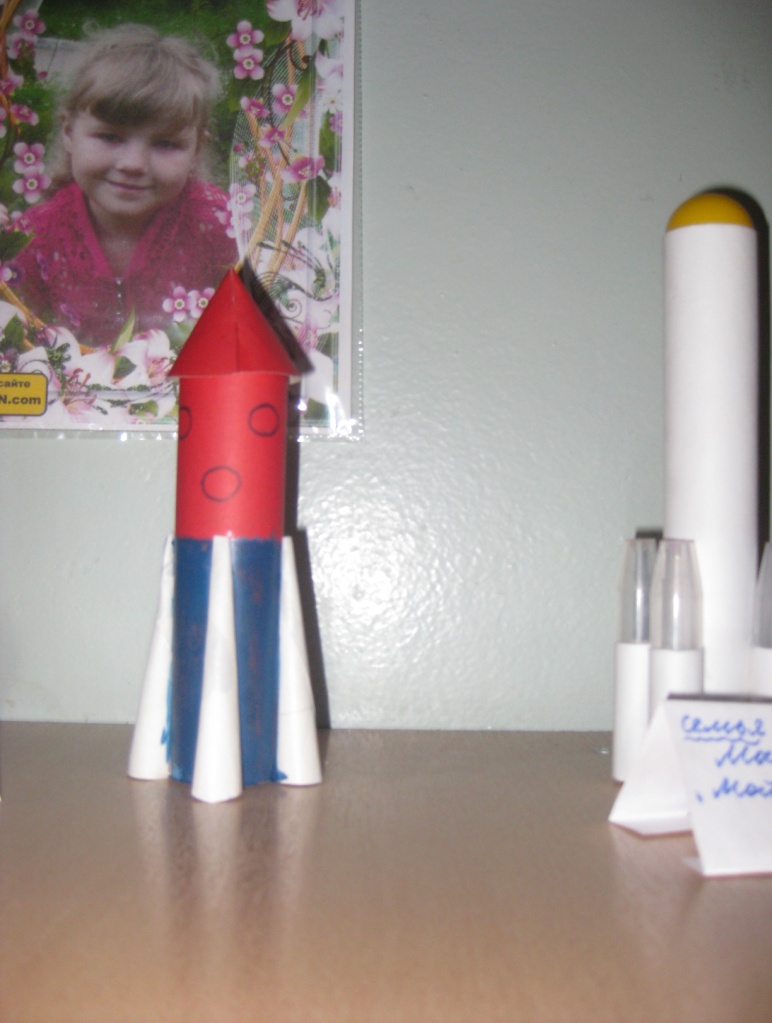 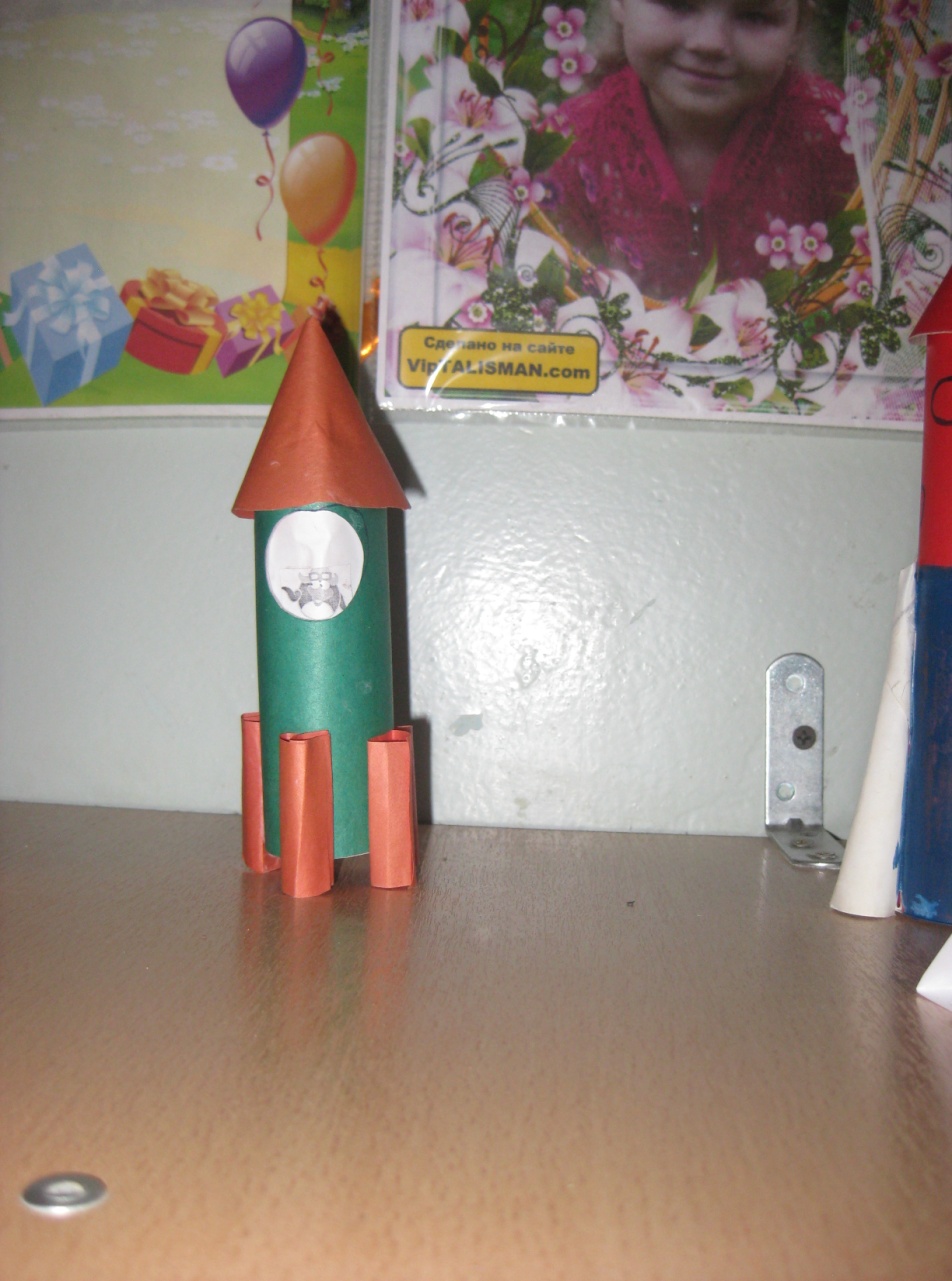 семья Матвея Липина                                                                                 семья Димы Михалицына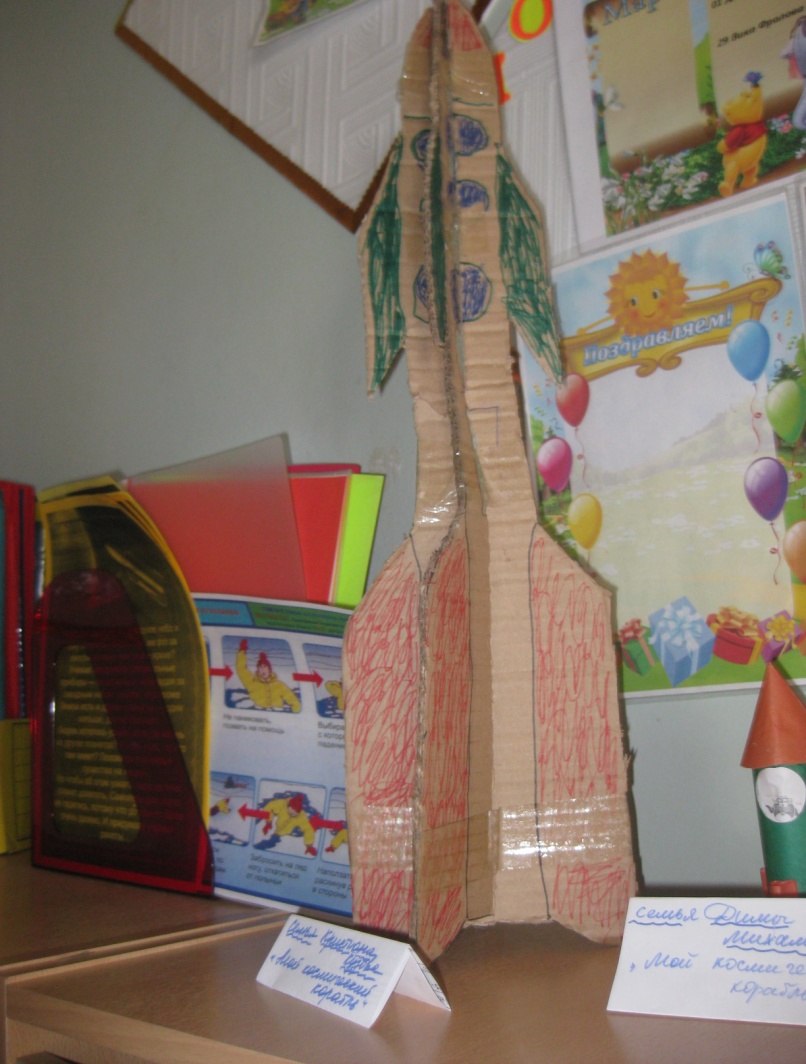                                  семья Кристиана Кузова-19-